Приказ от 11.08.2017г. № 26«Об обеспечении доступности к помещению,  где установлении монитор и ведется запись видеонаблюдения в ночное время».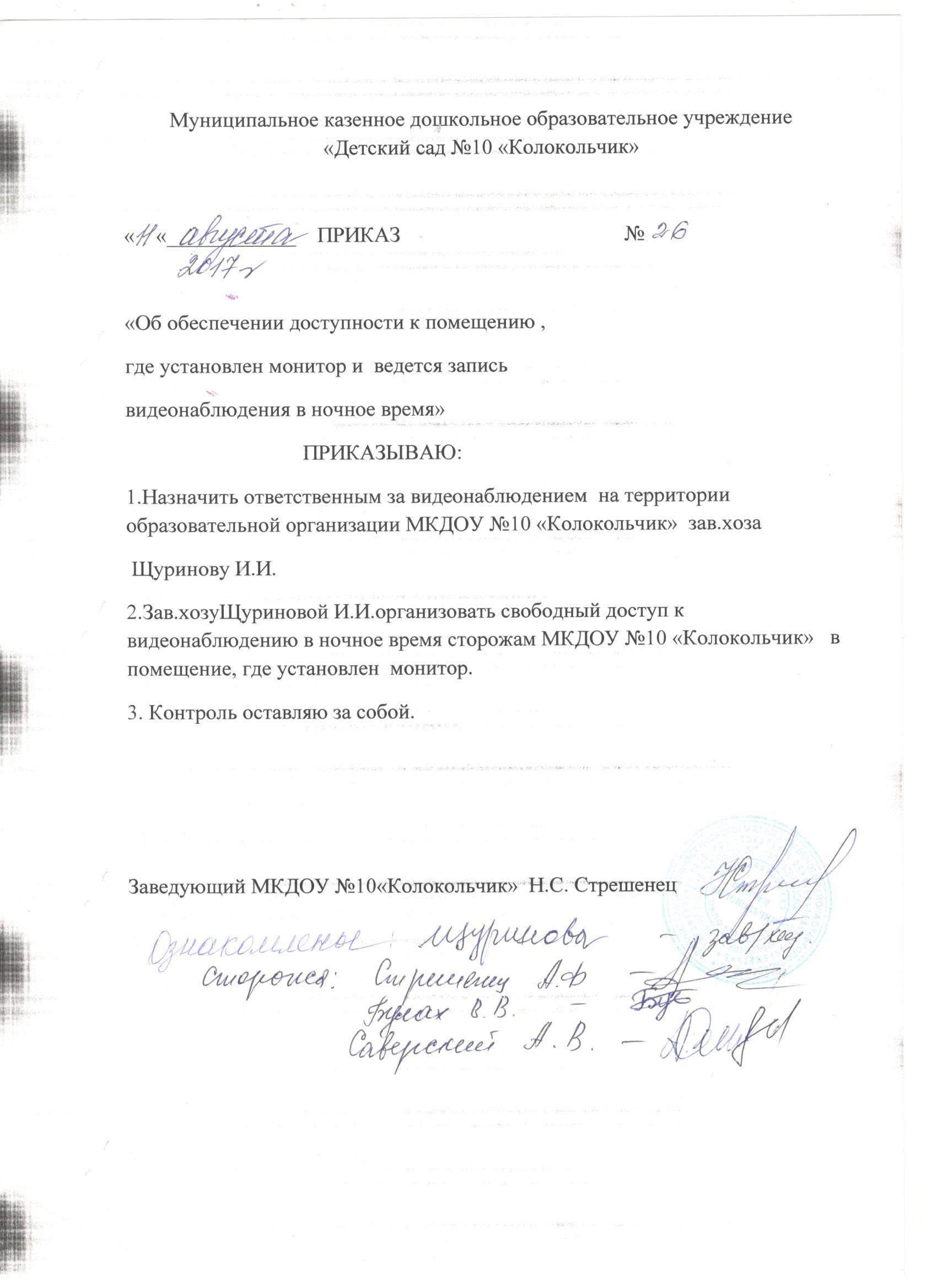 